     ORDER OF WORSHIP  * Indicates, please stand if able.Twenty-Second Sunday after Pentecost/Covenant Sunday         October 29, 2023,   9 amLiturgist: Roxie HostrawserWELCOME, PASSING THE PEACE OF CHRIST, & ANNOUNCEMENTS*CALL TO WORSHIP (Psalm 90, Matthew 22)L: God has been our dwelling place in all generations before the mountains were brought forth,P: before the earth and sky were formed, God was from everlasting to everlasting.L: We come to worship this day that God may gather us in.P: We will be close to God’s heart, and we will dwell in God’s grace.L: We will love God fully,P: and we will love one another well.*OPENING PRAYER (Psalm 90, Matthew 22)God of Life, your memory is longer than time; your love longer still. Your giving nature amazes us. You have given us yourself. You have given us your work. You only ask for love in return, for you and for the world. You put your ministry into our hands, trusting us to be your hands. Bless the work of our hands and the ministries of our hearts, O God, as we seek to do your will. Amen.*OPENING HYMN                                  You Are My All in All                                    WSM #3040                       TESTIMONY to Dynamite Prayer                                                      Roxie Hostrawser/Maria Williams                  COVENANT VOW                                                                                        Confirmation ClassJOYS AND CONCERNS PRAYER OF CONFESSION (Psalm 90, 1 Thessalonians 2, Matthew 22)God of Mercy, we hear your command to love one another. These words are easy to say, yet so difficult to do. If only loving could be as natural as breathing, but it takes work and dedication. Even when we think we are following you, God, it is easy to get distracted, overwhelmed, turned around, even lost. We turn to the loud praise of the world, rather than the quiet whisper of your blessing. We do the simple, the least-resistant, and leave the difficult behind. Turn us around, God. Turn us back to you when we have wandered, when we have suffered, or when we bring suffering on others. Show us once more what love looks like and send us into the world to try again. Amen.WORDS OF ASSURANCE (Psalm 90)When we lose our way; when we are confused and confounded, God waits with compassion, to turn us back to love, to grace, to God’s own face. Even before we ask for mercy, God has already forgiven us. God sweeps away our mistakes and misdeeds and calls us home.PASTORAL PRAYER                                                                                                  Rev. Shon                                                                                                                       THE LORD’S PRAYER (In Unison)						                  Our Father, who art in heaven, hallowed be thy name. Thy kingdom come, thy will be done on earth as it is in heaven. Give us this day our daily bread. And forgive us our trespasses, as we forgive those who trespass against us. And lead us not into temptation, but deliver us from evil. For thine is the kingdom, and the power, and the glory, forever. Amen.INVITATION TO THE OFFERING (Psalm 105)As recipients of God’s steadfast love and grace, let us offer gifts of gratitude in our tithes and offerings.*DOXOLOGY  	         Praise God, from Whom All Blessings Flow                          UMH #94*OFFERTORY PRAYER								  Rev. ShonSCRIPTURE  		                                                                                    Colossians 1:9-12                                                             9 For this reason, since the day we heard about you, we have not stopped praying for you. We continually ask God to fill you with the knowledge of his will through all the wisdom and understanding that the Spirit gives, 10 so that you may live a life worthy of the Lord and please him in every way: bearing fruit in every good work, growing in the knowledge of God, 11 being strengthened with all power according to his glorious might so that you may have great endurance and patience, 12 and giving joyful thanks to the Father, who has qualified you] to share in the inheritance of his holy people in the kingdom of light. 13 For he has rescued us from the dominion of darkness and brought us into the kingdom of the Son he loves, 14 in whom we have redemption, the forgiveness of sins.*HYMN OF PRAISE                                Just a Closer Walk with Thee                    TFWS #2158   SERMON                                        Live in Resurrection Power                                  Rev. Shon                            Prayer:Almighty God, break through and open doors to your new hopes, dreams, and possibilities for Black River Falls United Methodist Church and in our individual lives, and our community… as you do, we will surrender and faithfully follow Christ onto the open road adventure of your new and unknown future. In Jesus’ name, we pray. Amen.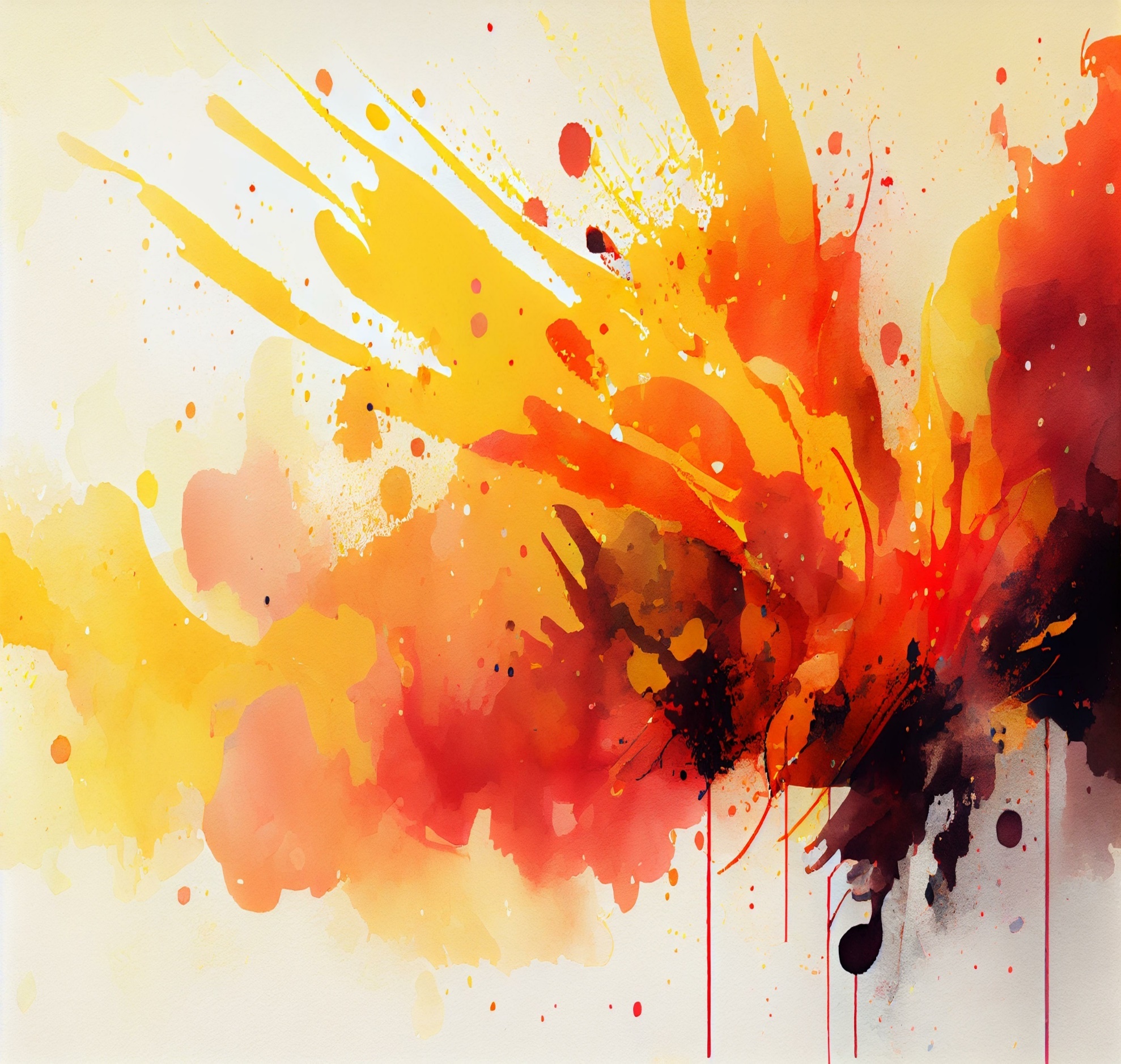 *CLOSING HYMN		                Here I Am, Lord                                           UMH #593 *BENEDICTION                                                                                                         Rev. Shon                                                                                                                       ANNOUNCEMENTSCHURCH RADIO BROADCAST SPONSOR: Today's Radio Broadcast is sponsored in                                       honor of Esther Shon's birthday and 30th anniversary offered by Sarah and David Shon.PRAYER REQUESTS: Please pray for people in need in our church, community, nation,       and the World.DYNAMITE PRAYER: It is the fourth week of Dynamite Prayer for 28 days together. Pray       together at church at 7 am -9 am. MISSIONARY VISIT: Temba Nkomozepi, Mujila Falls Agriculture Center Missionary in      Zambia on Wednesday, Nov. 1, at 5 pm for dinner and presentation at 6 pm. If you want to      participate in the breakfast with him, please contact the office.DAYLIGHT SAVING ENDS: Nov. 5.  Remember to set your clocks back one hour.THANKSGIVING EVE SERVICE: Join us on November 22nd at 6:00 pm.CHURCH CONFERENCE: Dec. 10 at 3 pm.  Please submit the necessary documents.UNITED WOMEN IN FAITH: To help out with our community outreach project, canisters      to fill with quarters will be handed out today. We will collect the canisters back in October     22 and 29.  Check out our display in the Gathering Area.PATRICIA PROJECT: Nov. 8, 10 AM to 3 pm. at Evangelical Lutheran.  Lunch will be    provided (please bring your own beverage and sewing machine).  WEDNESDAY CONNECTIONS: Meal served by the Mission Outreach Team at 5 pm. BIBLE STUDY: “Living as United Methodist Christians” Sunday, 10:30 am at Keefe Room.BIBLE STUDY: “Invitation to the Old Testament.”  Thursday, 7 pm. in the library.SCRIP CARDS: When you are thinking of ideas for gift-giving or personal use, consider                                               Scrip cards. Stop at the gathering area on Sundays or call Marcia at 715-284-3346. USHER/GREETERS: Alan & Paula VoskuilFELLOWSHIP: Judy SheppardMEETINGS                       Sat    Nov. 4              United Methodist Men             8:00 am                       Tue   Nov. 14            Worship/Ad Council                5:30 pm/6:30 pm